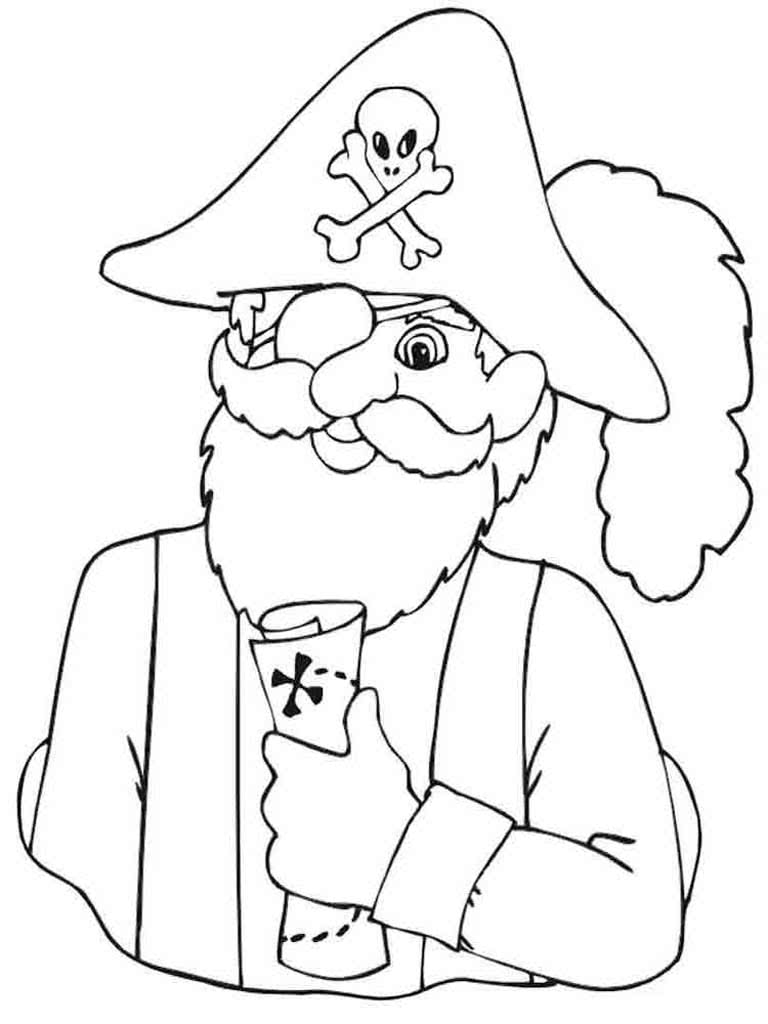 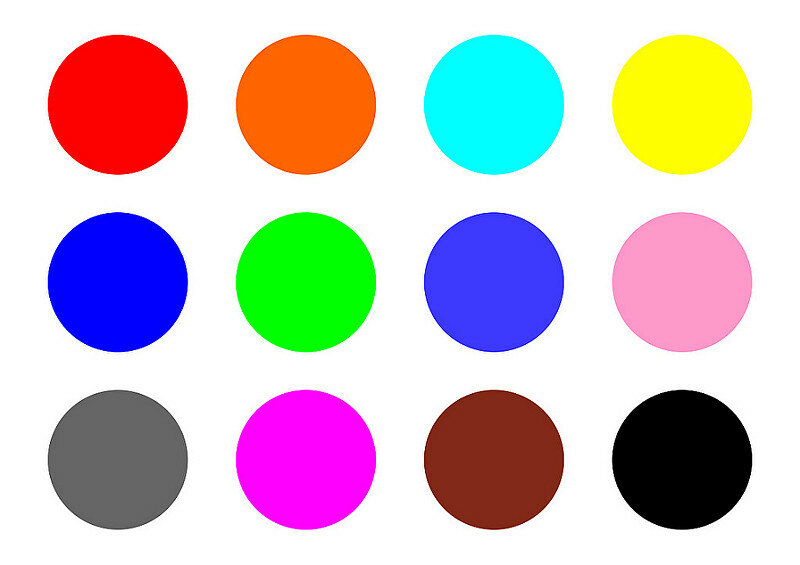 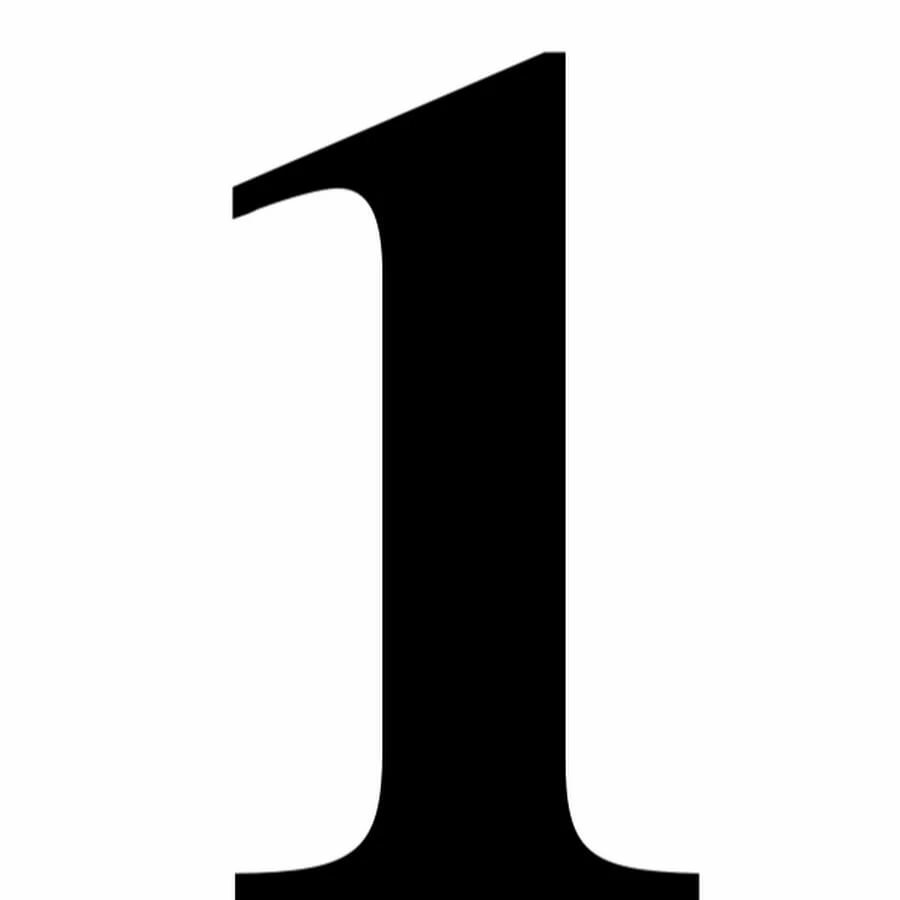                                          1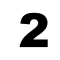 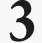                                             1                                                                            3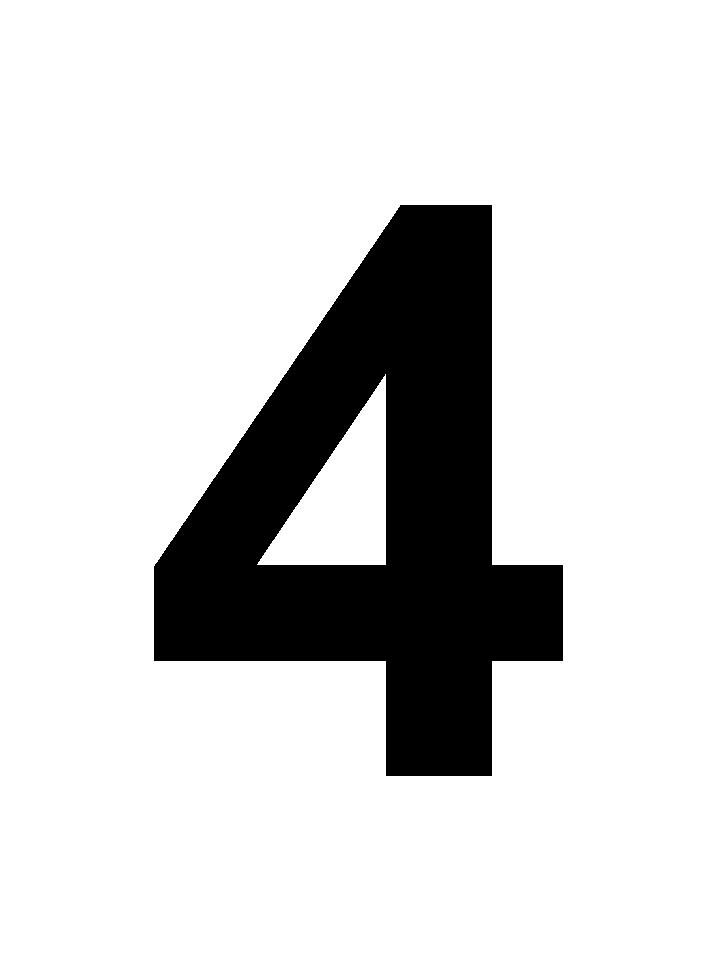                                                      2                                                                                2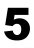  5             2                                 4                  5              2              5                                                  3                                             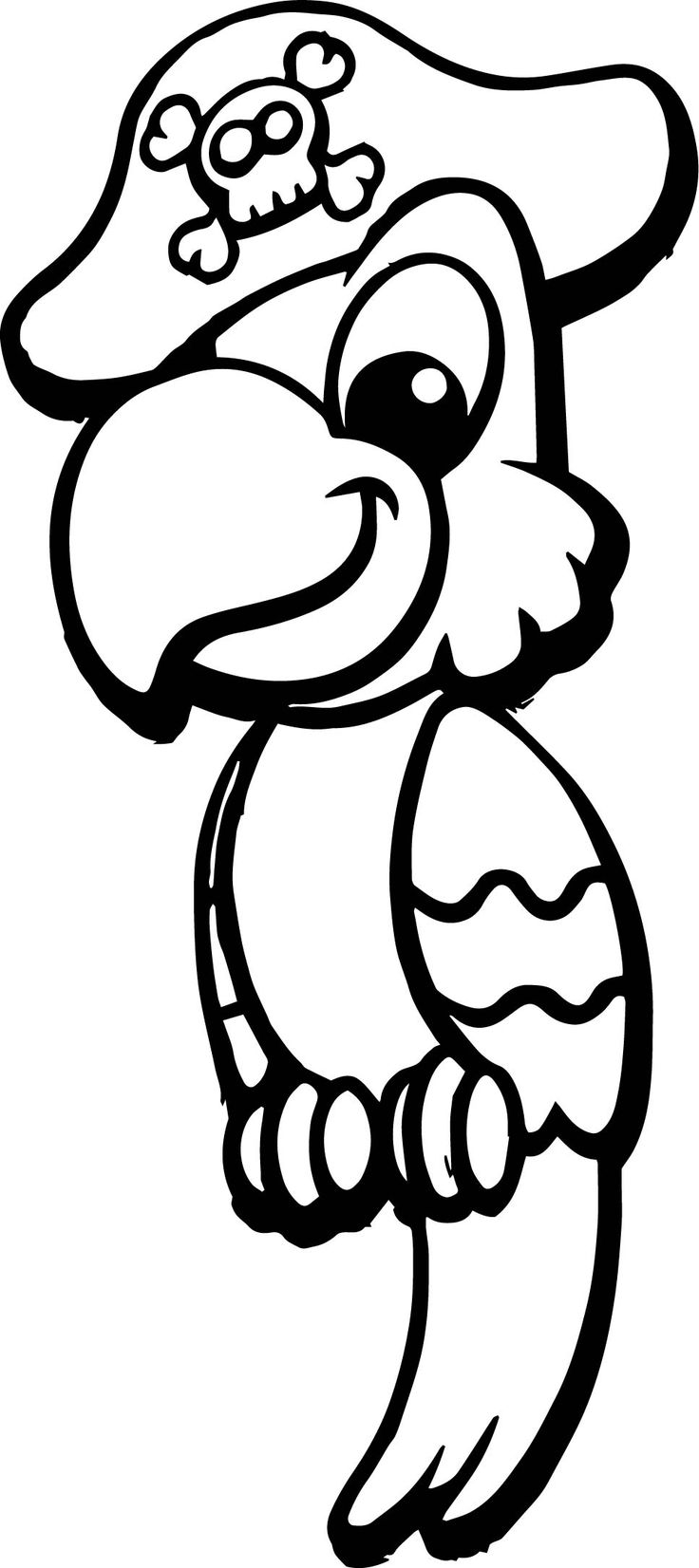                7                                              5                                                                                                                  1                                                               3                                         4                                                    2                                                           2                                                         4                                                                  4                                                          5           5       5            5        5           5                                                                                                          6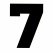 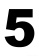 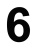 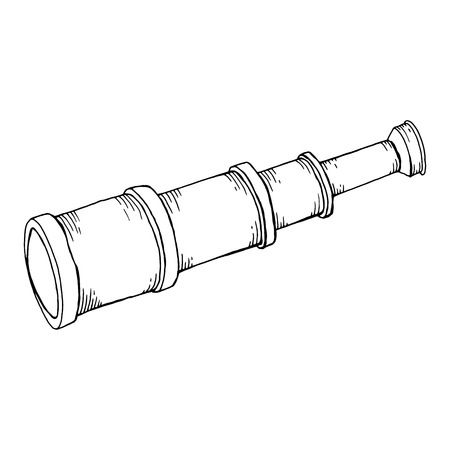                                                                                                                                                                                     2   1                                                                                                                                               2             1                                                                                                               2            1                                                                           12                     1                                  2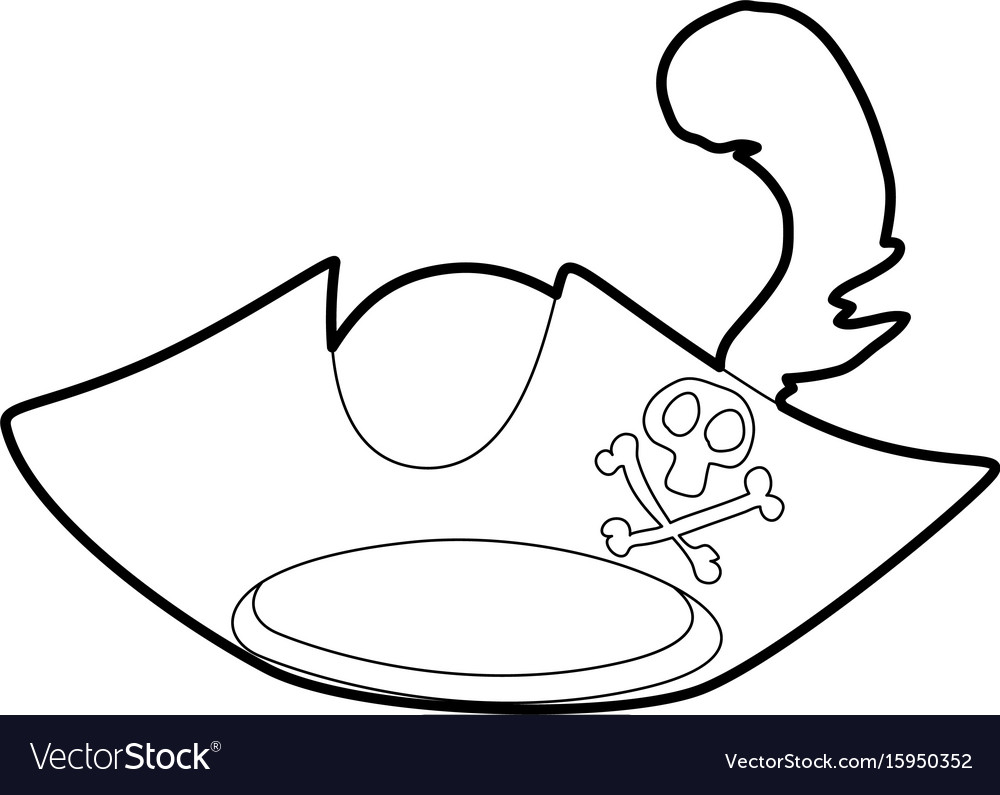                                                                                                                                                              1                                                              33                                                                1                                                                2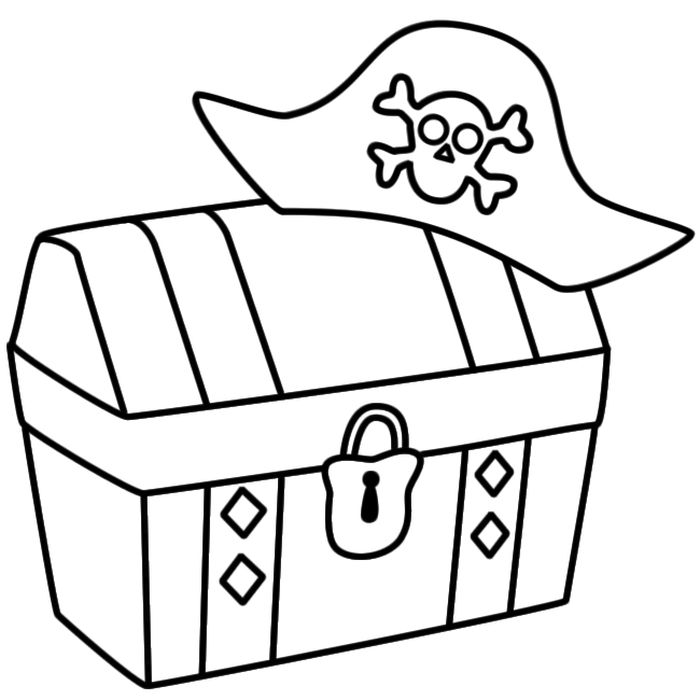                                                                                          3                                                                                                                                                       1             2                      1                                     2                                                 1                 221                                       1                                                                                                                                     4                                                                                      4                                             2                                                4                                                                              4                        2                  1                         2                                                    1                      2                                                 4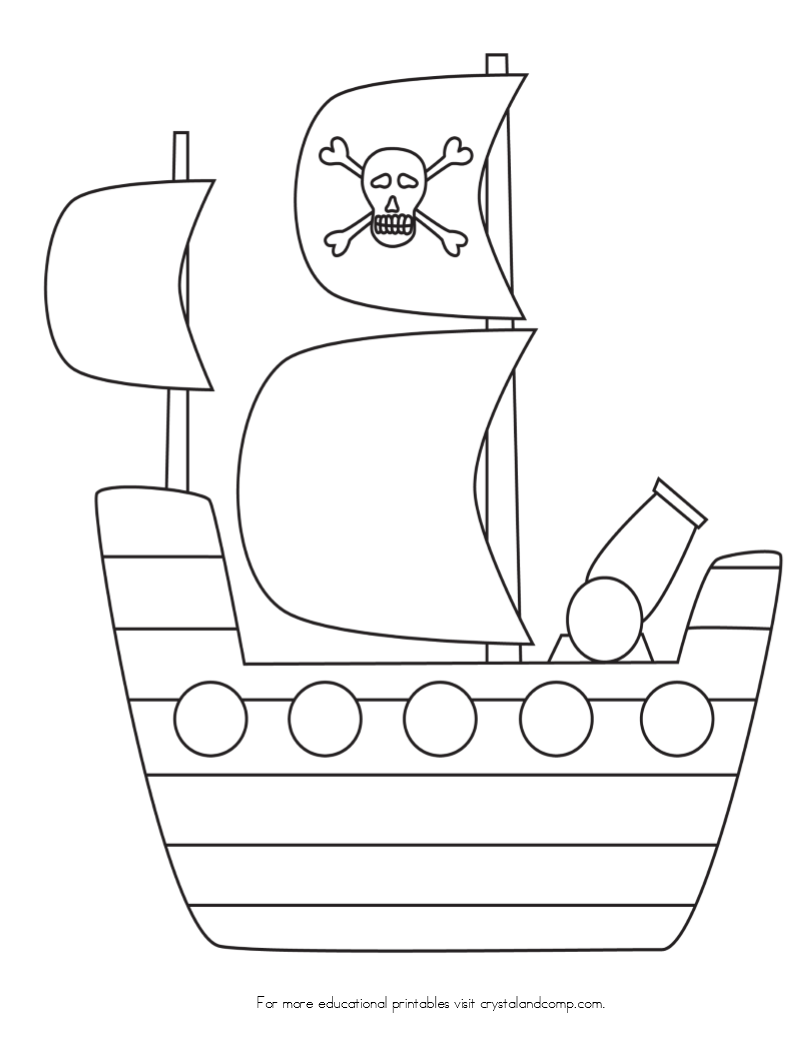 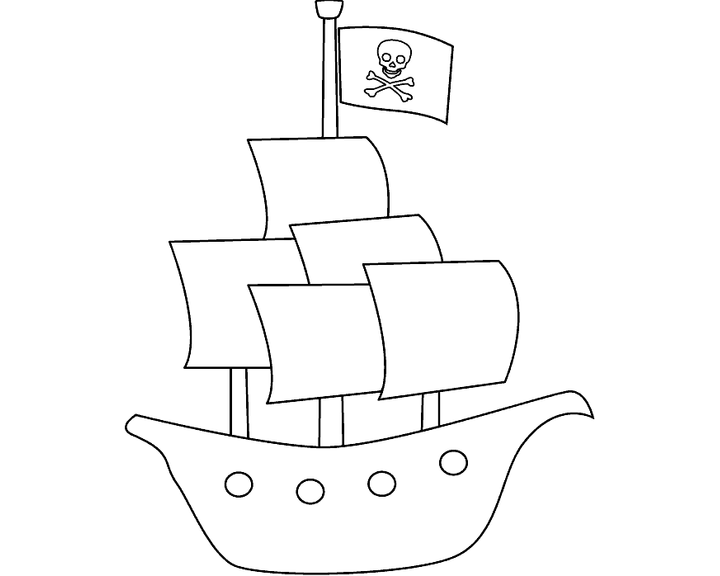 1                                                  1              2                               1                                                            222                                                                                                                                                  3                                                                                                                                          32         2          4                            4                                 4                                 4                              4                       2                          2                               2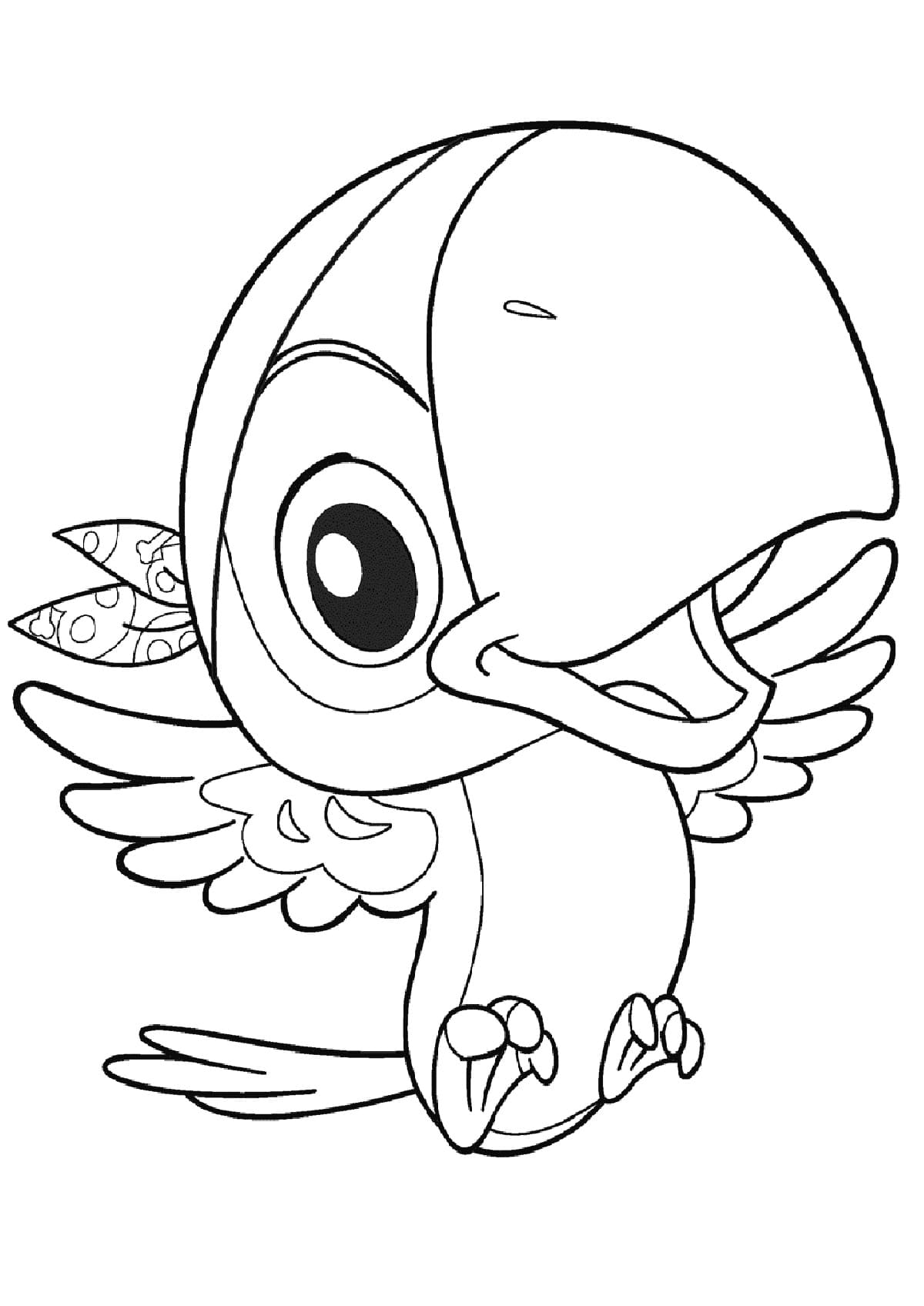              3                       6                                                                     5                                                                                                                         6                                                                                                               3                              1            4                                                                                                                       2                            2 1            1                       4           3                                          4               5                                                     5                                  5